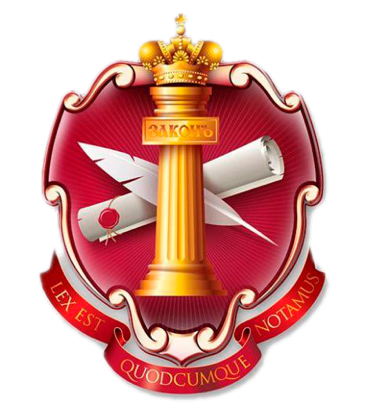 LEX EST QUODCUMQUE NOTAMUSЗАКОН ЕСТЬ ВСЁ НАПИСАННОЕ И ЗАВЕРЕННОЕ МНОГОКРАТНО ПУБЛИЧНОЕ УВЕДОМЛЕНИЕ, ЗАЯВЛЕНИЕО ВОССТАНОВЛЕНИИ СПРАВЕДЛИВОСТИПользуясь Своими правами на свободу слова, взглядов и убеждений и иными правами.Осознавая всю полноту Моей личной ответственности за происходящее со Мной, Моим окружением и иными (неизвестными) Мне лицами.Понимая, что утаивать преступление (или любую иную информацию о совершённых правонарушениях) является противоправным и противозаконных против каждого Человека, гражданина и всего Человечества, и иных форм жизни, природы и пространства.Понимая, что так называемые органы создания и обеспечения правопорядка (в лице милиции, полиции, судей, чиновников, должностных лиц, сотрудников и владельцев различных организаций и форм собственности и др.) иногда являются нарушителями прав и законов государства территории Моего нахождения, прав и свобод, покрывают друг друга (из страха, по принуждению, не знанию, легкомыслию и нарочно) и очень часто остаются безнаказанными, прикрываясь своими статусами, не прописанными нормами и инструкциями и прочими способамиЯ, «_________________________________________________________________» заявляю о том, что в случае Моего незаконного ареста, задержания, противоправных действий против Меня и Моей семьи, Моих родных и близких, друзей, знакомых, каждый Человек, Суверен и иные лица могут восстановить справедливость путём соответствующего наказания виновных, с учётом законов и норм прав самого различного законодательства территории совершённого преступления и/или иными правам.Каким способом осуществить наказание выбирает исполнитель наказания самостоятельно, под свою личную ответственность, изучив правонарушение, факты и прочие документы и свидетельства.Остаться анонимным или совершить наказание публично выбирает сам исполнитель наказания.В случае выявленных дополнительных правонарушений со стороны других лиц, исполнитель наказания имеет право наказать и других выявленных лиц, как правонарушителей, чтобы восстановить справедливость.В случае восстановления справедливости, по соглашению или без соглашения с исполнителем наказания он(а) может быть поощрён (вознаграждён) как с Моей стороны, так и со стороны других.В случае, если Мои данные действия по уведомлению других лиц привели к нарушению прав невиновных, Я готов понести наказание и ответственность в той мере, в которой есть Моя истинная вина.Если кто-либо или что-либо (автоматическое и/или роботизированное программное решение) незаконно Меня осудит в чём-либо, пусть его (её, их) постигнет самая суровая кара (наказание).Всё, что указано в данном документе без ущерба для Меня (Себя), Моих родных и близких, друзей и знакомых, Моих и их прав и законных интересов.Все спорные или иные вопросы, которые могут возникнуть по данному уведомлению, решаются только Суверенным Трибуналом (Судом), созданным с Моего согласия.Ничто в настоящем уведомлении не может быть истолковано, как предоставление кому-либо (отдельным лицам или группе лиц) права заниматься какой-либо деятельностью или совершать действия, направленные на уничтожение, Моих прав и свобод или действий против Меня и Моих справедливых интересов, как дающего право исполнителю наказания восстанавливать справедливость заявителя о правонарушении или восстановления прав и свобод пострадавшей стороны (иных лиц, Человека и/или Гражданина и других лиц) от противоправных действий кого бы то ни было или чего бы то ни было.____ ____________________ ________ года 	_______________________________День 		 Месяц 		       Год			Автограф (подпись, роспись) и/или печать